年級：□       年級   □科任老師     會議日期：109年 12 月    日主席：                        記錄：本月討論主題：二、(    )年級共同決議事項：（表格若不足請自行增列）附件一、前校門人車分道工程規畫討論案一、困境說明：總務處觀察到前校門在上學時經常出現人車衝突的狀況，幸好未曾造成人員受傷，但每次看到孩子和車輛距離越來越近，不免為孩子的安全擔心，也為校園安全責任風險隱隱覺得應該有所改善。感謝師長一直以來注意入校的車速，透過對孩子的交通安全宣導加上導護師長的照看，使得在發生人車衝突時能及時保護孩子。為解決人車共道的衝突，擬於前校門西側圍牆靠近高壓電箱處設置一個車輛通行門，建構西側停車專用道的友善環境，避免上班時分秒必爭的壓力造成危險，位置如圖。二、現況分析及規畫構想三、本工程案提請師長討論並提供意見。(附件二)桃園市八德區大成國民小學109學年度___年級校外教學參觀旅行活動勞務採購 驗收查核表◎查核日期： 	年 	月 	日～ 	年 	月 	日領   隊             學年主任學 務 處            總 務 處           會 計 室           校   長(附件三) 桃園市八德區大成國民小學109學年度六年級校外教學參觀旅行活動勞務採購 驗收查核表◎查核日期： 	年 	月 	日～ 	年 	月 	日領   隊             學年主任學 務 處            總 務 處           會 計 室           校   長序號討論主題紀錄處室意見校長指示11. 前校門人車分道工程規畫討論案，如(附件一)，請師長討論並提供意見。2請就各學年戶外教育，提出相關建議。依公文規定為了解廠商履約狀況，請依年段協助填寫驗收表格。(附件二)二~五年級戶外教育驗收表單(附件三)六年級畢業旅行驗收表單(若學年決議要與廠商直接面對面召開驗收會議，請與訓育組聯繫)3請學年討論各學年親職日教育活動，學生小市長信箱收到學生希望能有跳蚤市場，提供各位老師參考。簽到表簽到表簽到表簽到表簽到表行政閱畢核章行政閱畢核章行政閱畢核章行政閱畢核章行政閱畢核章學務教務總務輔導其他處室序號決議事項處室承辦人回覆處室承辦人回覆處室承辦人回覆處室承辦人回覆校長簽註意見序號決議事項教務處學務處總務處輔導室校長簽註意見1提案人（務必具名一人）：1附議人數：1說明：序號決議事項處室承辦人回覆處室承辦人回覆處室承辦人回覆處室承辦人回覆校長簽註意見序號決議事項教務處學務處總務處輔導室校長簽註意見2提案人（務必具名一人）：2附議人數：2說明：行政閱畢核章行政閱畢核章行政閱畢核章行政閱畢核章行政閱畢核章學務教務總務輔導其他處室項次現況照片說明1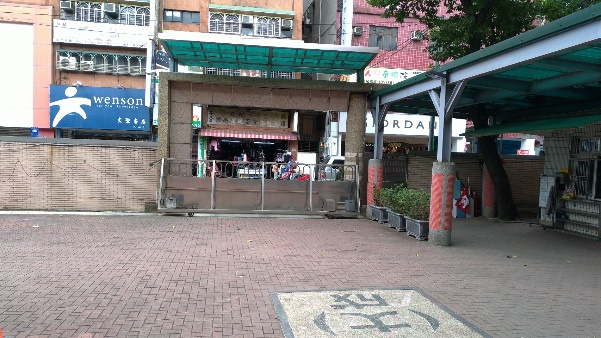 上學時人車皆須使用大門，造成動線衝突2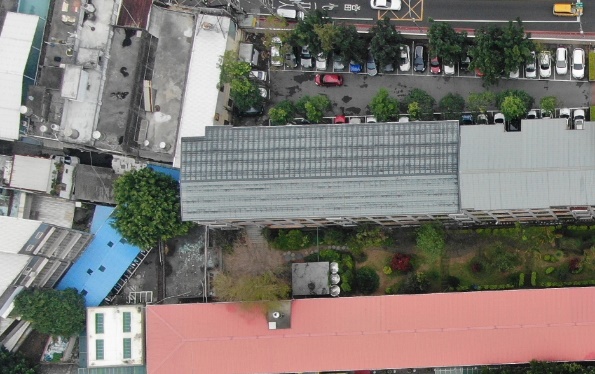 校園現有停車場分析1.西側停車場約可停42輛汽車及50輛機車2.東側停車場約可停13輛汽車及28輛機車3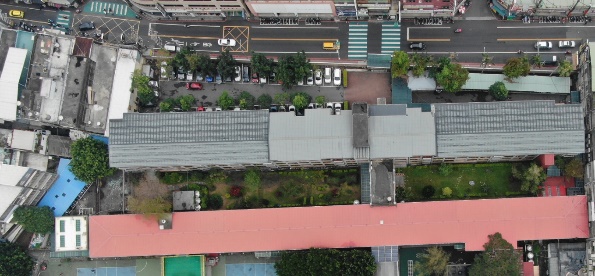 規畫人車流分道以紓解人車動線衝突7:20之前，可停兩側停車場。7:20之後，僅可停西側停車場。於西側圍牆增開車道以紓解人車動線衝突4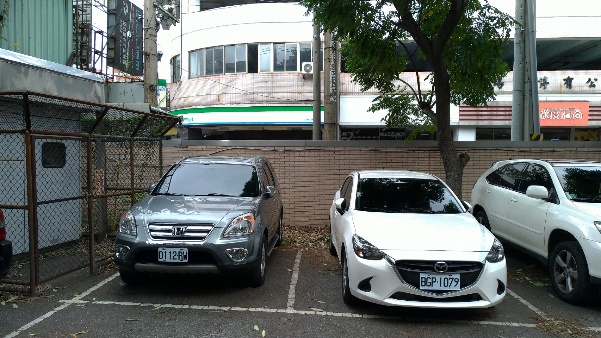 西側圍牆若有門，車輛離場也安全。擬於方框處設置車道門，約用到2車位項目項次查核事項檢查結果是否符合評選需求檢查結果是否符合評選需求備註項目項次查核事項是否備註一、履約期程1各項活動均於約定期程內完成，無拖延或任意改期之情事二、活動行程1.各點行程時間拿捏恰當，無趕場或拖延之狀況二、活動行程2.每項表定行程均有確實執行三、交通車輛、駕駛人員及其他隨隊人員等狀況1車資估價應含駕駛員小費、過路費、停車費、稅金等。三、交通車輛、駕駛人員及其他隨隊人員等狀況2是否依約定日期，於活動出發前3日繳交車輛行車執照及駕駛員駕駛執照影本(加蓋與正本相符章及公司章) ，未經本校同意，不得任意更換車輛及駕駛員。三、交通車輛、駕駛人員及其他隨隊人員等狀況3駕駛人員具營業大客車駕駛執照，未曾有重大違規紀錄之優良駕駛，活動期間服裝整齊一致，嚴禁沿路抽煙、嚼檳榔、喝酒。三、交通車輛、駕駛人員及其他隨隊人員等狀況4出發當日全部車輛應準時至本校指定地點報到，車輛不超過2家車種，並提出駕照、行照及原始車籍資料正本，配合本校進行查驗。三、交通車輛、駕駛人員及其他隨隊人員等狀況5安全門無加裝座椅，且行車期間門內側無上鎖情形。三、交通車輛、駕駛人員及其他隨隊人員等狀況6廠商指派之所有隨隊人員，應於出發集合時間前至本校指定地點報到，協助整隊及上車。三、交通車輛、駕駛人員及其他隨隊人員等狀況7出發前全部車輛先進行緊急逃生示範演練，含安全門與滅火器的使用。三、交通車輛、駕駛人員及其他隨隊人員等狀況8駕駛人員車上備有行動電話或無線電以備聯絡，嚴禁行車期間以行動電話或無線電聊天。三、交通車輛、駕駛人員及其他隨隊人員等狀況9駕駛人員行程中車隊應依序排定車號循序進行，且行車前及中途休息時應隨時檢查車況，不得有超車情事發生，以確保行車安全。三、交通車輛、駕駛人員及其他隨隊人員等狀況10行程中得標廠商須另派小客車乙部隨行，提供前導、緊急應變等機動服務。三、交通車輛、駕駛人員及其他隨隊人員等狀況11每車應配備電視、冷氣、廣播、音響、醫藥箱、滅火器、廁所等基本設備，提供親師生正常使用，行車期間駕駛、得標廠商指派之隨車人員應避免使用用電量過高的設備，以策安全。四、服務內容1每班1位輔導員，另外需有總領團1人、領團經理1名、隨隊具有合法醫療證照之醫護人員2人。四、服務內容2輔導員須穿著制服不得有服儀不整、言行不雅之舉止，以免造成不良示範，於活動結束後，不得與學生有任何聯絡。四、服務內容3每班1位輔導員，須備康輔知能與經驗，協助學校實施戶外教學活動(如：活動帶領、景點歷史、地理背景及風俗民情簡介等)四、服務內容4醫護人員需具有良好之工作態度，於學生旅遊期間全程陪伴學生活動進行，提供專業服務。五、其他1提供家長同意書、流程表印製。五、其他2提供每人一件雨衣、每車兩箱水。五、其他3旅責險 200萬+20萬 / 旅平險200萬+20萬。五、其他4二年級推推樂DIY五、其他5四五年級提供鞋套項目項次查核事項檢查結果是否符合評選需求檢查結果是否符合評選需求備註項目項次查核事項是否備註一、住 宿品 質1住宿地點為旅館或民宿，以交通部觀光局評定為優良者優先，若為露營區則須為國營或依國內法令規定申請核准，其設施應求安全、舒適、潔淨為原則。一、住 宿品 質2所有行程住房以1人1床位，每1房間住宿人數以4人為主，不得臨時加床位。一、住 宿品 質3住房或帳棚依學校需要，足額提供。一、住 宿品 質4住宿地點同日以同一住宿旅館(或露營區、民宿等)等為限。一、住 宿品 質5住宿地點如有提供飲水，其飲水品質如因汙染造成親師生身體不適甚或因中毒等情況住院，須負完全責任。二、膳食內容1本活動共計8餐，包括早餐3餐、午餐3餐及晚餐2餐，桌餐每桌10人，午、晚餐菜色以8菜1湯1水果為原則，若有素食者，請依實際師生人數提供素食服務。二、膳食內容2膳食提供以新鮮、衛生、分量足夠為原則，若有素食者，亦應提供素食服務。二、膳食內容3餐廳是否依規定出菜，以免學校車隊到達時飯菜已變冷。二、膳食內容4膳食(含用餐期間提供的飲水、飲品、湯品)提供以新鮮、衛生、份量足夠，合乎安全為原則，如違反前揭原則造成親師生身體不適甚或因食物中毒等情況住院，餐飲衛生由本案得標廠商負全責。二、膳食內容5行程中需充分供應親師生飲水分量，廠商於行程中須提供每位親師生至少1個瓶裝水，並提供以瓶換瓶或充足箱水等方式，滿足親師生飲水需求，廠商並須完成瓶罐資源回收事宜。前揭行程中所提供之任何飲水(包含飲水機、瓶裝水及箱水等)如因汙染造成親師生身體不適甚或因中毒等情況住院，廠商須負完全責任。三、交通車輛、駕駛人員及其他隨隊人員等狀況1車資估價應含駕駛員小費、過路費、停車費、稅金等。三、交通車輛、駕駛人員及其他隨隊人員等狀況2是否於活動出發前1日繳交車輛行車執照及駕駛員駕駛執照影本(加蓋與正本相符章及公司章) ，未經本校同意，不得任意更換車輛及駕駛員。三、交通車輛、駕駛人員及其他隨隊人員等狀況3駕駛人員具營業大客車駕駛執照，未曾有重大違規紀錄之優良駕駛，活動期間服裝整齊一致，嚴禁沿路抽煙、嚼檳榔、喝酒。三、交通車輛、駕駛人員及其他隨隊人員等狀況4出發當日全部車輛應準時至本校指定地點報到，車輛不超過2家車種，並提出駕照、行照及原始車籍資料正本，配合本校進行查驗。三、交通車輛、駕駛人員及其他隨隊人員等狀況5安全門無加裝座椅，且行車期間門內側無上鎖情形。三、交通車輛、駕駛人員及其他隨隊人員等狀況6廠商指派之所有隨隊人員，應於出發集合時間前至本校指定地點報到，協助整隊及上車。三、交通車輛、駕駛人員及其他隨隊人員等狀況7出發前全部車輛先進行緊急逃生示範演練，含安全門與滅火器的使用。三、交通車輛、駕駛人員及其他隨隊人員等狀況8駕駛人員車上備有行動電話或無線電以備聯絡，嚴禁行車期間以行動電話或無線電聊天。三、交通車輛、駕駛人員及其他隨隊人員等狀況9駕駛人員行程中車隊應依序排定車號循序進行，且行車前及中途休息時應隨時檢查車況，不得有超車情事發生，以確保行車安全。三、交通車輛、駕駛人員及其他隨隊人員等狀況10行程中得標廠商須另派小客車乙部隨行，提供前導、緊急應變等機動服務。三、交通車輛、駕駛人員及其他隨隊人員等狀況11每車應配備電視、冷氣、廣播、音響、醫藥箱、滅火器、廁所等基本設備，提供親師生正常使用，行車期間駕駛、得標廠商指派之隨車人員應避免使用用電量過高的設備，以策安全。四、服務內容1每班1位輔導員，另外需有總領團1人、廠商代表1人、隨隊具有合法醫療證照之醫護人員1人。四、服務內容2輔導員須穿著制服不得有服儀不整、言行不雅之舉止，以免造成不良示範，於活動結束後，不得與學生有任何聯絡。四、服務內容3每班1位輔導員，須備康輔知能與經驗，協助學校實施校外教學活動(如：活動帶領、景點歷史、地理背景及風俗民情簡介等)；輔導員夜間應編組專人輪值，以維護安全。四、服務內容4醫護人員需具有良好之工作態度，於學生旅遊期間全程陪伴學生活動進行，提供專業服務。五、其他1是否依契約辦妥各項保險。五、其他2各項活動均於約定期程內完成，無拖延或任意改期之情事五、其他3.各點行程時間拿捏恰當，無趕場或拖延之狀況五、其他4.每項表定行程均有確實執行